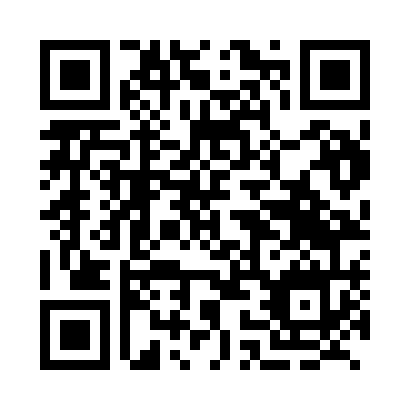 Prayer times for Biltine, ChadWed 1 May 2024 - Fri 31 May 2024High Latitude Method: NonePrayer Calculation Method: Muslim World LeagueAsar Calculation Method: ShafiPrayer times provided by https://www.salahtimes.comDateDayFajrSunriseDhuhrAsrMaghribIsha1Wed3:595:1411:332:425:537:042Thu3:585:1311:332:425:537:043Fri3:585:1311:332:435:547:054Sat3:575:1211:332:435:547:055Sun3:575:1211:332:445:547:056Mon3:565:1211:332:455:547:067Tue3:555:1111:332:455:557:068Wed3:555:1111:332:465:557:069Thu3:545:1011:332:465:557:0710Fri3:545:1011:332:475:567:0711Sat3:535:1011:332:475:567:0812Sun3:535:0911:332:485:567:0813Mon3:535:0911:332:485:567:0814Tue3:525:0911:332:495:577:0915Wed3:525:0911:332:505:577:0916Thu3:515:0811:332:505:577:1017Fri3:515:0811:332:515:587:1018Sat3:515:0811:332:515:587:1119Sun3:505:0811:332:525:587:1120Mon3:505:0711:332:525:587:1121Tue3:505:0711:332:535:597:1222Wed3:495:0711:332:535:597:1223Thu3:495:0711:332:535:597:1324Fri3:495:0711:332:546:007:1325Sat3:495:0711:332:546:007:1426Sun3:485:0711:332:556:007:1427Mon3:485:0711:342:556:017:1528Tue3:485:0611:342:566:017:1529Wed3:485:0611:342:566:017:1530Thu3:485:0611:342:576:027:1631Fri3:475:0611:342:576:027:16